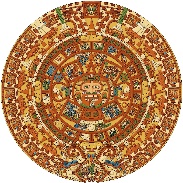 La Academia Dolores Huerta Charter Middle School “A Dual Language Charter Middle School”400 W.Bell St.Las Cruces, NM 88005Phone: 575-526-2984Fax: 575-523-5407 Mission/misión: Create an engaging culturally diverse education program of the arts and languages that enable LADH middle school students to achieve high personal growth and strong social-cultural identity that leads to academic success. Crear un programa educativo en el lenguaje y las artes comprometido con la diversidad cultural, que permita a los estudiantes de la escuela secundaria La Academia Dolores Huerta adquirir un alto crecimiento personal y una fuerte identidad social y cultural que los conduzca al éxito académico.Regular Governing Council Meeting MinutesThursday, November 12, 2020 at 5:30 PM, LADHZoom Link:https://zoom.us/j/9815157068?pwd=Yk9DWGlWdEN3UHZWT2hESklOekhSUT09Meeting ID: 981 515 7068Passcode: 8bkbh0Adrian Gaytan moved to call the meeting to order at 5:45 PM; seconded Michael SenaRoll-call vote:Yoli Silva: yesMichael Sena: yesAdrian Gaytan: yesNone opposed, motion passedRoll call and establish quorumGC Members Present: Adrian Gaytan, PresidentYoli Silva, Vice-PresidentRobert Palacios, TreasurerMichael Sena, General MemberQuorum establishedGC Members Absent:Elaine Palma, SecretaryGuests: Sylvy Galvan de Lucero, Head Administrator; Michelle Paz, Vice-Principal; Mary Hagemann, Vigil GroupApproval of agenda Adrian Gaytan moved to approve the 11.12.20 Regular GC Meeting Agenda; Yoli Silva secondedRoll-call vote:Yoli Silva: yesMichael Sena: yesAdrian Gaytan: yesNone opposed, motion passedOpen forum-public input*Public comments and observations regarding education policy and governance issues, as well as the strategic planning are heard at this time. Time limit per presenter may be imposed by ChairNo public in attendance.Review, discussion, and possible approval of October 8, 2020 Regular GC Meeting Minutes.Adrian Gaytan moved to approve the October 8, 2020 Regular GC Meeting Agenda; Yoli Silva secondedRoll-call vote:Yoli Silva: yesMichael Sena: yesAdrian Gaytan: yesNone opposed, motion passedACTION ITEMSReview, discussion, and possible approval of BAR 560-000-2021-0005-I. Robert Palacios presented: The BAR is an increase adjustment secondary to October SEG money that came in for extended learning. The total adjustment is for $52,984. It is the recommendation of the Finance Committee that this BAR be approved.  Adrian Gaytan moved to approve BAR 560-000-2021-0005-I; Robert Palacios secondedRoll-call vote:Yoli Silva: yesMichael Sena: yesAdrian Gaytan: yesNone opposed, motion passedNEW BUSINESS: DISCUSSION ITEMS ONLY – NO ACTION WILL BE TAKENFinance Committee ReportPresented by Robert Palacios: Finance Committee reviewed budget during meeting and noted that all looks good. Committee discussed applying for a second grant that would help cover technology expenses and in turn free up some CARE Act funds. Online learning update:Student attendance: Mrs. Galvan de Lucero reported that attendance is overall poor. Just completed/finalized and sent out all information to Engage NM and CYFD so that they can start reaching out to students/families. There were a few who already did not have current phone numbers or addresses. Provided any and all contact information in those student files to aid in locating the student. Modified class schedule to hopefully facilitate increased participation/attendance and make it easier on the parents. Now, all the students are asked to log in on Monday and Tuesday, which allows for larger classes and hopefully increased participation/engagement. Wednesday remains advisory day and Thursday and Friday are now workdays aimed to help students catch up on assignments. Although only on week 2 of the new schedule, it appears to be helping a little bit. Academic Progress: A lot of failures are noted, but mostly due to lack of attendance. Those that are attending are doing okay but are still providing excuses for not completing assignments. Report cards went out last week which prompted an increase call volume from parents worried about grades. Ms. Paz, who is teaching science classes, reported that increased class size has been beneficial. Report cards have also resulted in students who have never logged onto class logging on. Progress report will be sent out before break. Ms. Paz met with teachers yesterday to discuss assignments deadlines due to fielding complains due to lack of time to complete assignments. 2020-2021 student recruitment/enrollment update: Mrs. Galvan de Lucero noted that she has refreshed social media posts. Will be sending updated press release once she receives re-entry update. No new enrollments over the last two-weeks. Spoke to a company who specializes in recruitment, however, there is a cost associated. Not sure that the school can afford to do that right now. Mr. Gaytan asked if the Consulado from El Paso had ever been contacted. He noted that they often do a lot of outreach for family and sponsor social/cultural events as many families do not return to Mexico. Mrs. Galvan de Lucero stated that they do host a lot of events and noted she has not spoken to them regarding recruitment specifically. She is not sure what they are doing as their presence has gone quiet this year. Mr. Gaytan clarified that he thought it would be a good idea to add LADH on their resource list, not specifically for recruitment.  Charter Renewal Update:Virtual site visit: Mrs. Galvan de Lucero noted that the preliminary report has not been released yet.Hearing date: December 9th virtual. Not sure at what time it will be. LADH is slated to be the second school. PEC does like it when the GC members are present at the renewal hearing. LADH will be given 5-10 minutes to present a video addressing cultural, identity, and equity. A short worksheet was given to all the students. They were asked to complete it and then record themselves reading their responses. Mr. Delgado will put together a montage of different activities with student reading their responses in the background. Head Administrators Report (report Enrollment: 71 students: Lost a 6th grader to a movePED superintendent call this morning: reentry tool kit has been designed as the initial one really only applied for elementary schools. Depart of Health and medical team Biweekly PD has resumed. Teachers received information regarding student engagement in the virtual world: how to keep students focused and working in the virtual world.  Staff news: Ms. Gallegos has been diagnosed with breast cancer. Has established a GoFundMe page to help with expenses that are not covered by insurance. LADH facemasks for sale @ $10 Secretary ReportGC Recruitment: Mr. Gaytan reported that GC will continue to send out social media posts. Mrs. Galvan de Lucero will be attending a training addressing parental involvement.  GC Training: These have been difficult due to having full schedules. Mrs. Silva noted that she only has one more hour to finish.  Adjourn GC general meetingAdrian Gaytan moved to adjourn the meeting at 6:10PM; Robert Palacios secondedRoll-call vote:Yoli Silva: yesMichael Sena: yesAdrian Gaytan: yesNone opposed, motion passed*Any individual attending a board meeting may sign in to participate in the Public Input section of the Agenda, if any. Such persons may speak on any item after the individual is recognized by the President of the Board and introduces himself/herself at the podium. The Governing Council of La Academia Dolores Huerta will not take action on any item presented under Public Input, until an opportunity to do so is afforded. La Academia Dolores Huerta will provide an interpreter for the Hearing Impaired and simultaneous Spanish translation upon request. Requests should be submitted to the chancellor’s office three days prior to the meeting.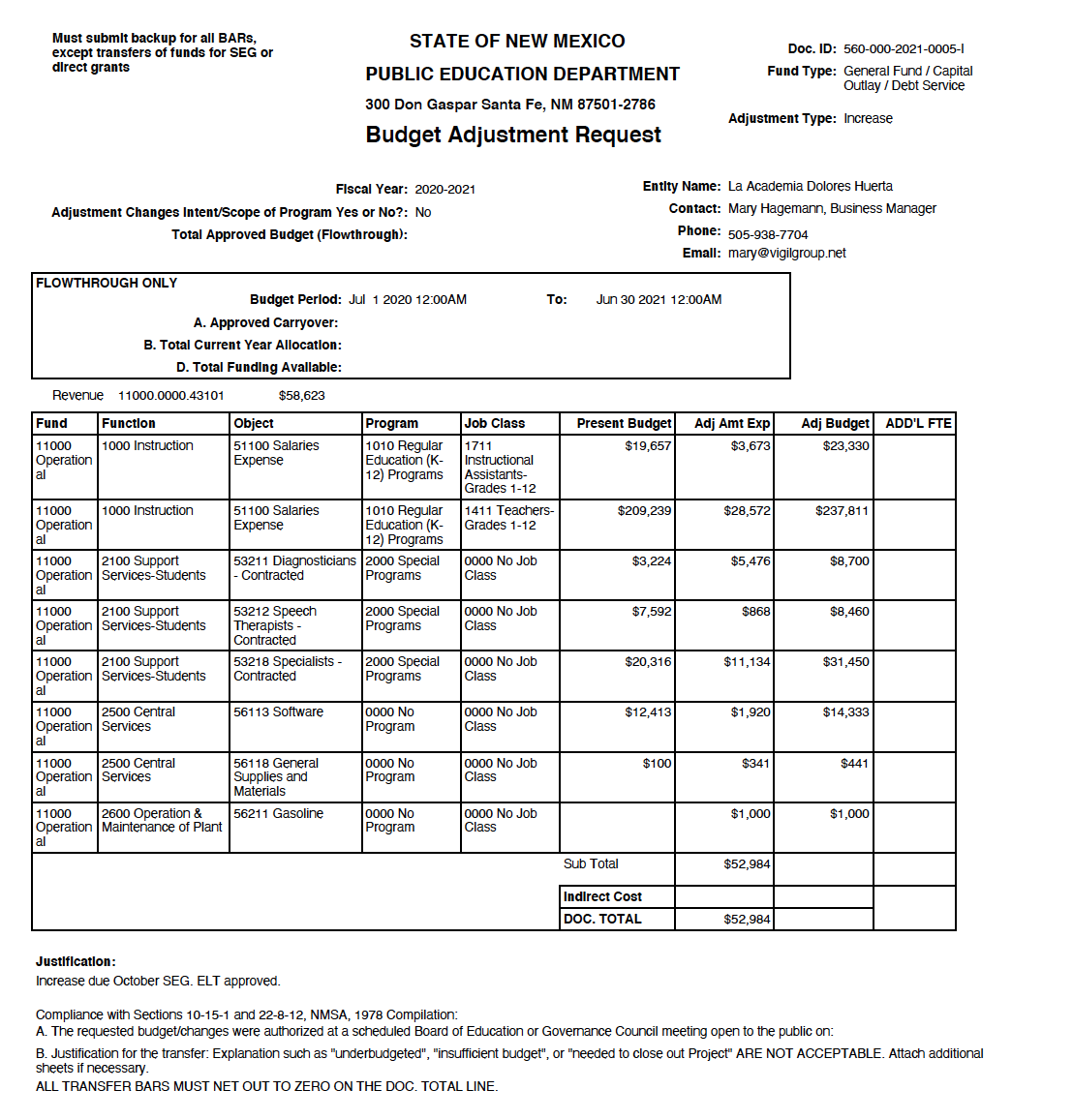 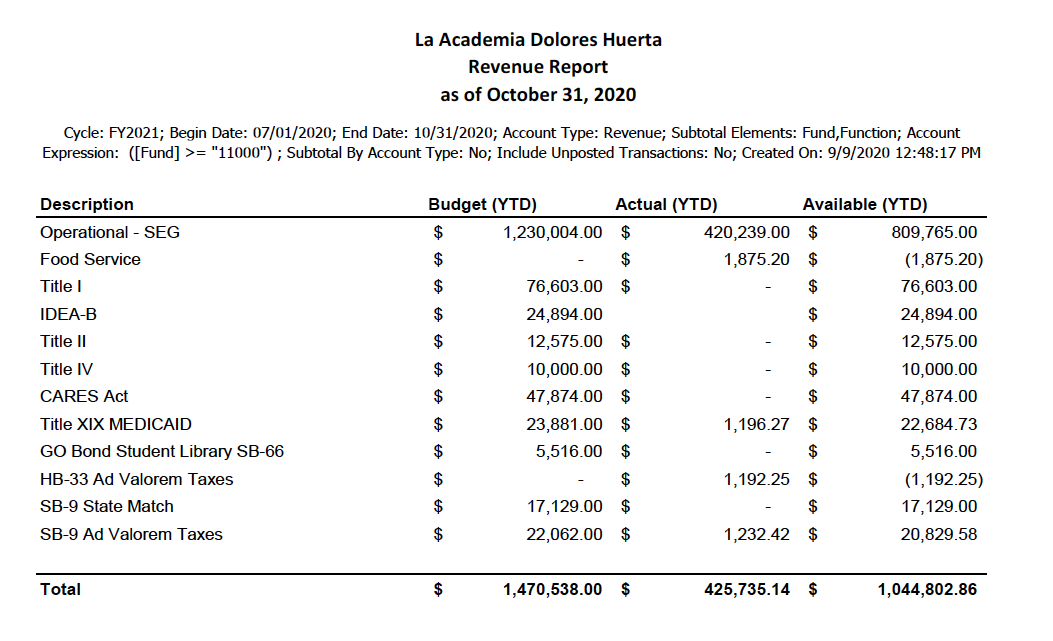 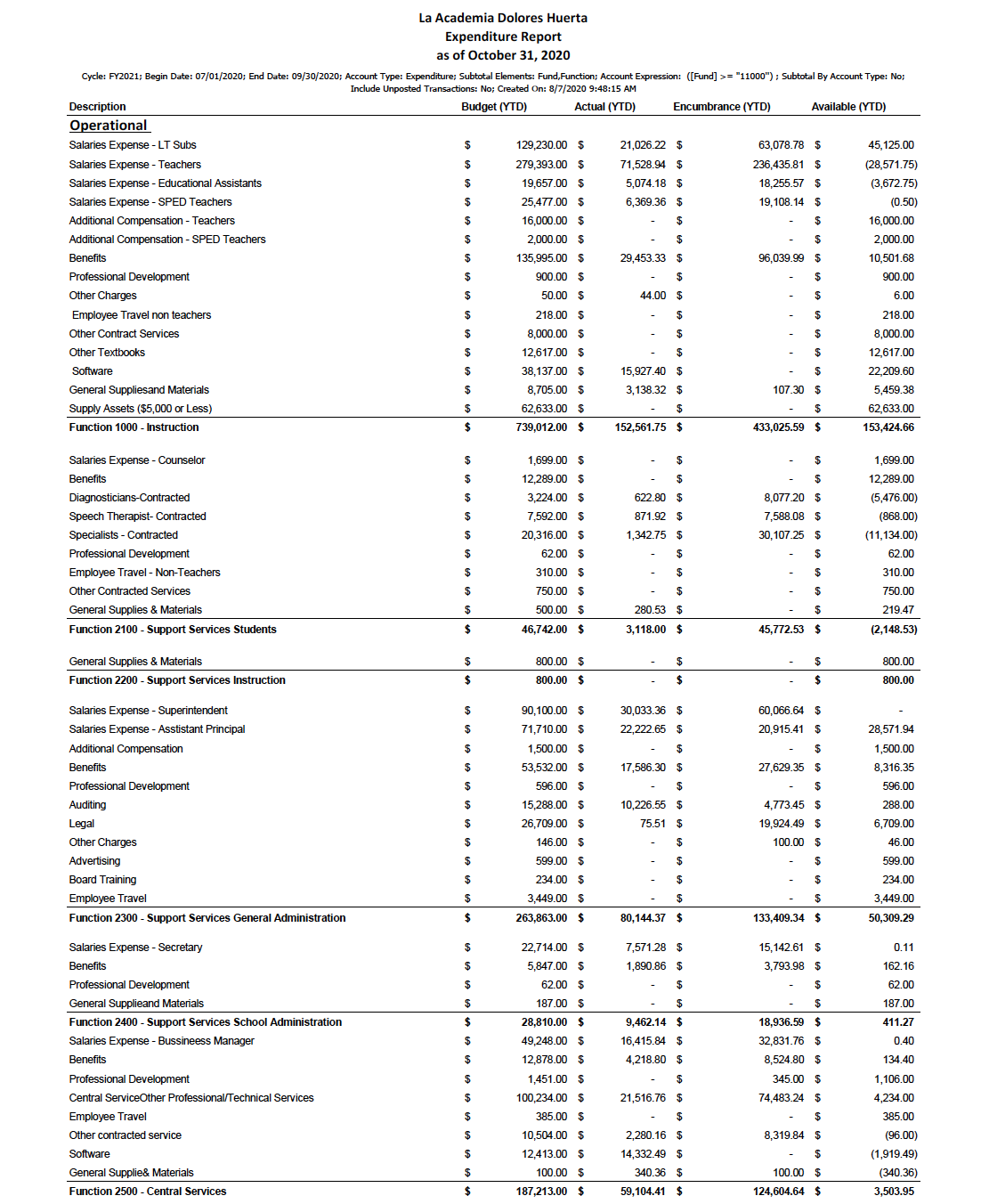 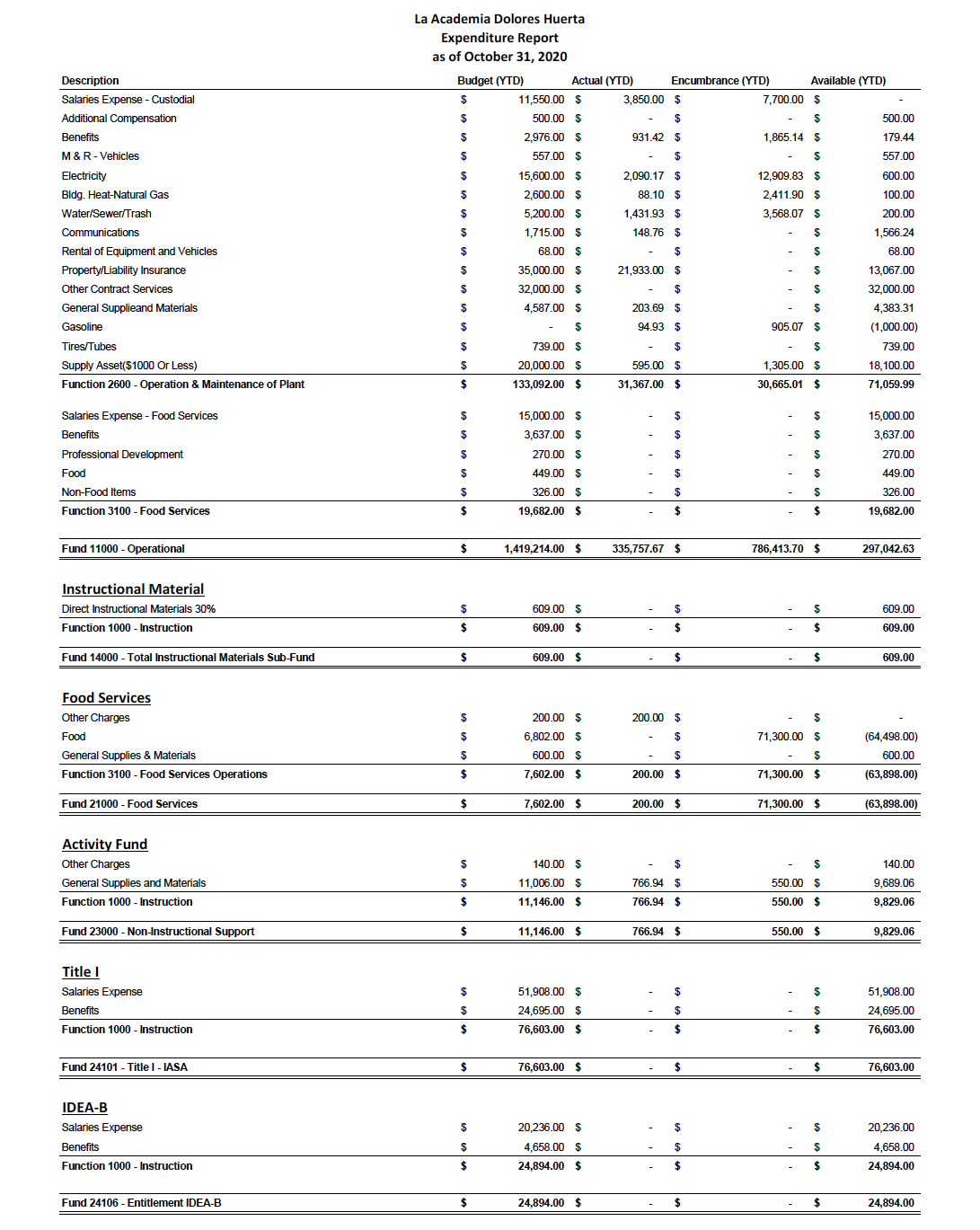 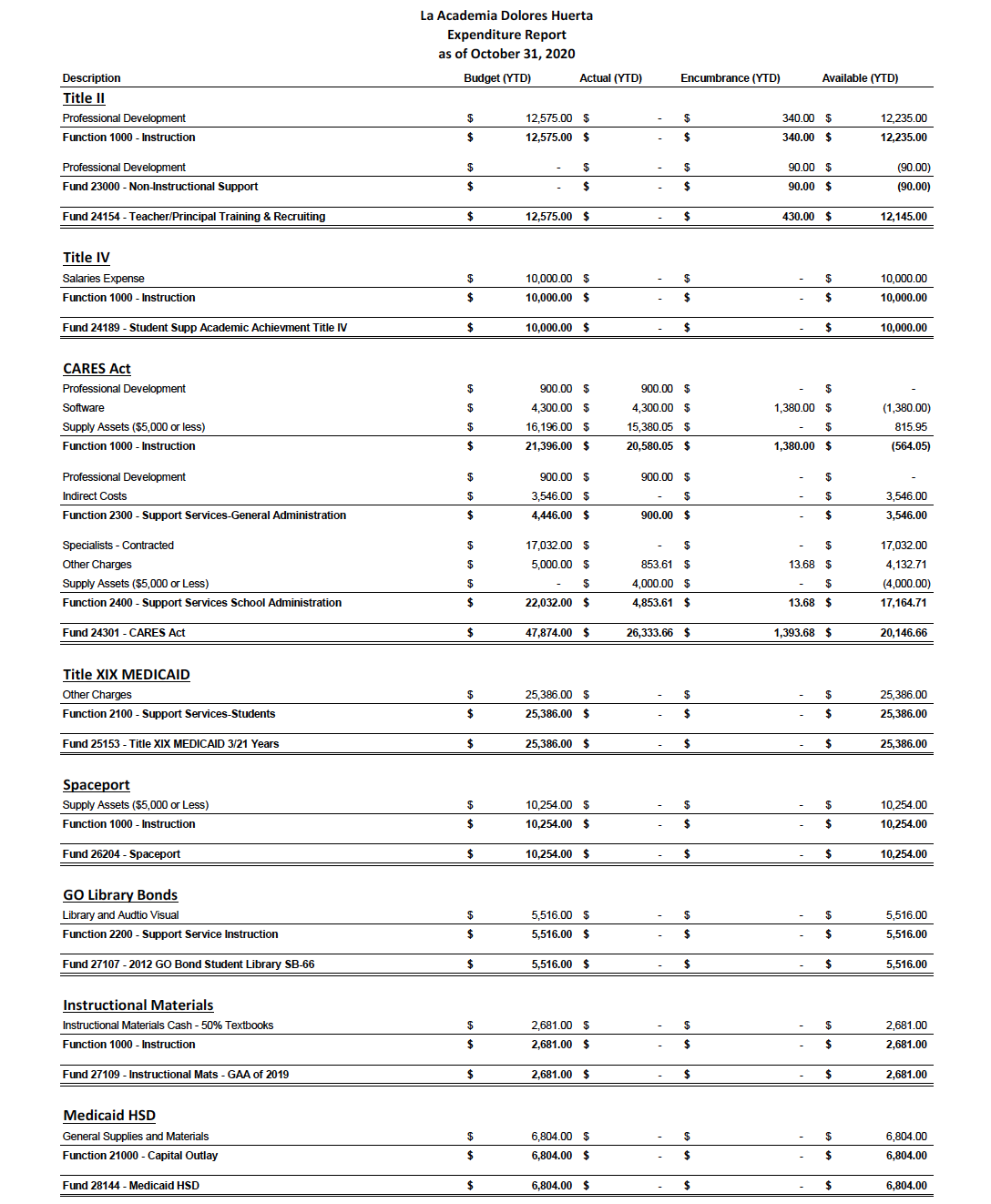 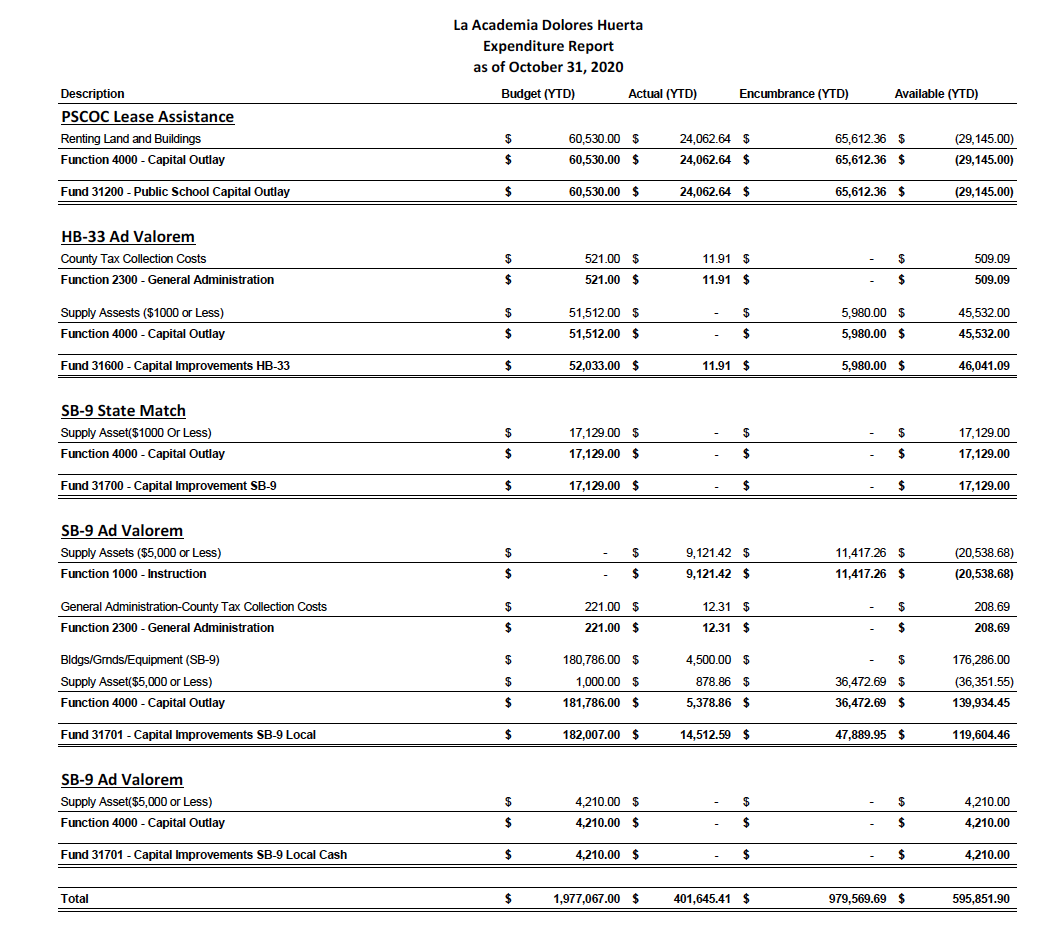 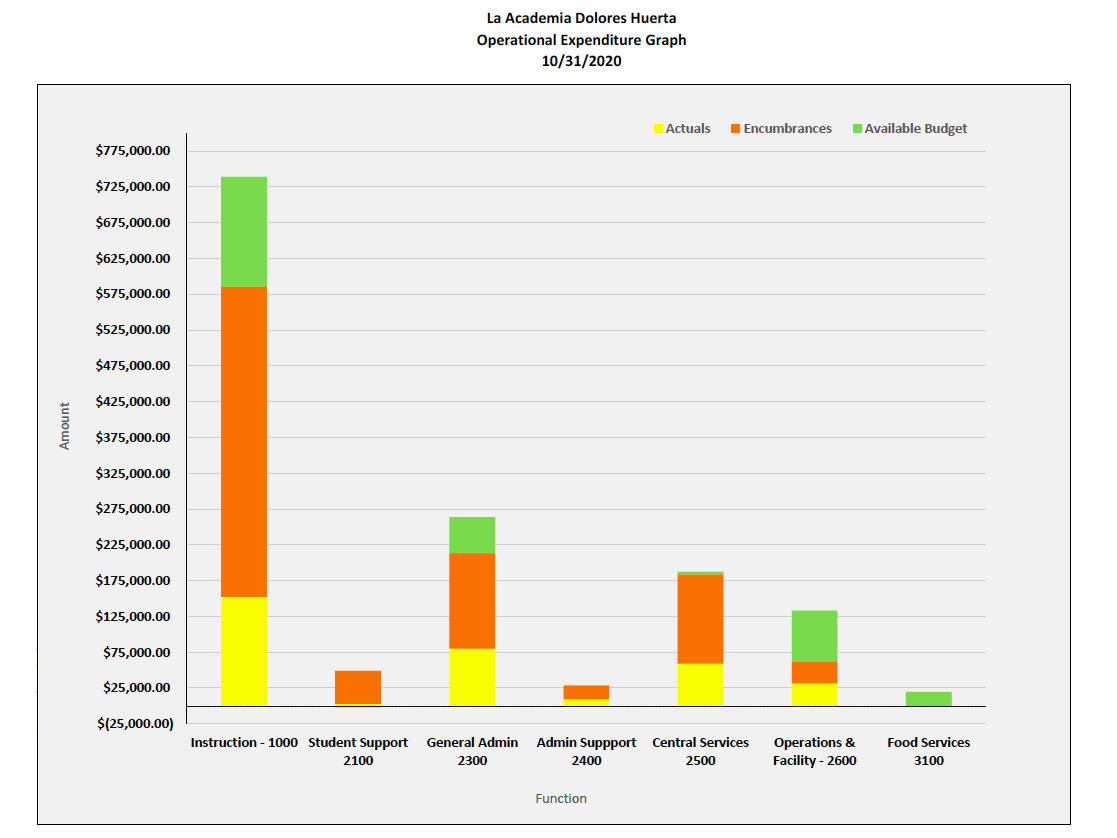 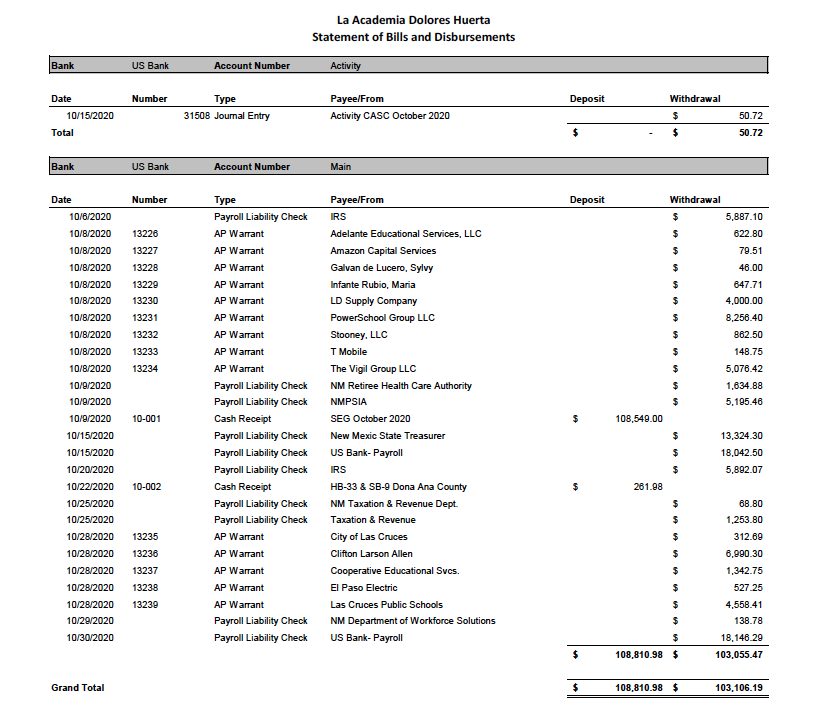 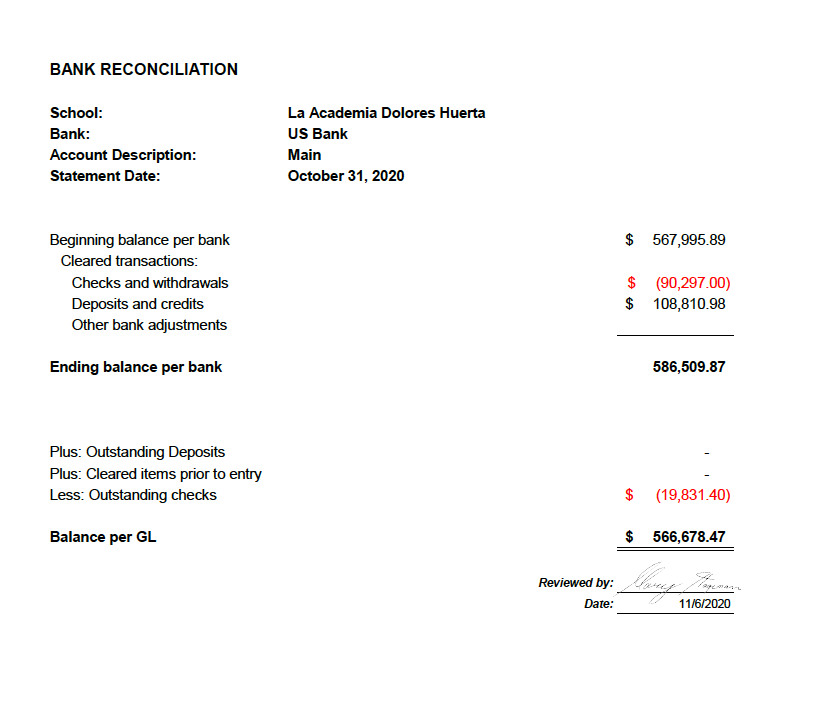 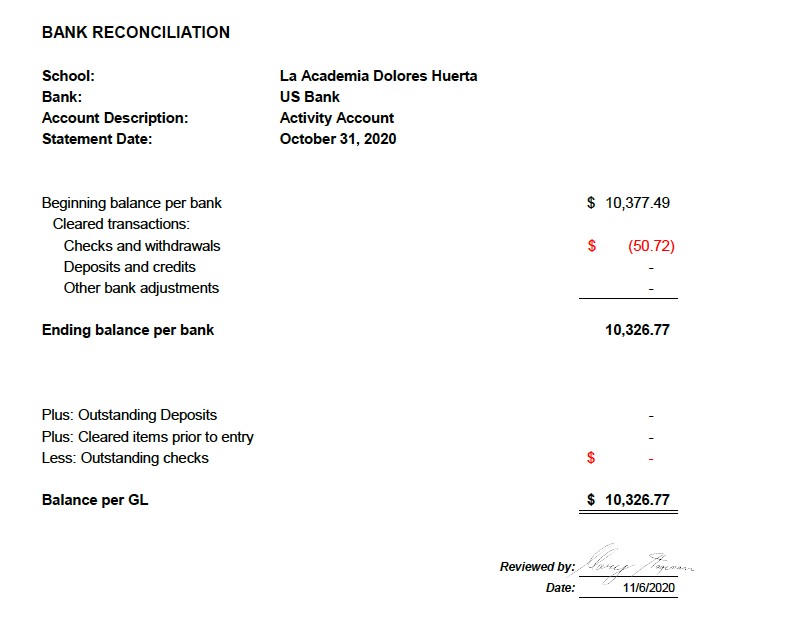 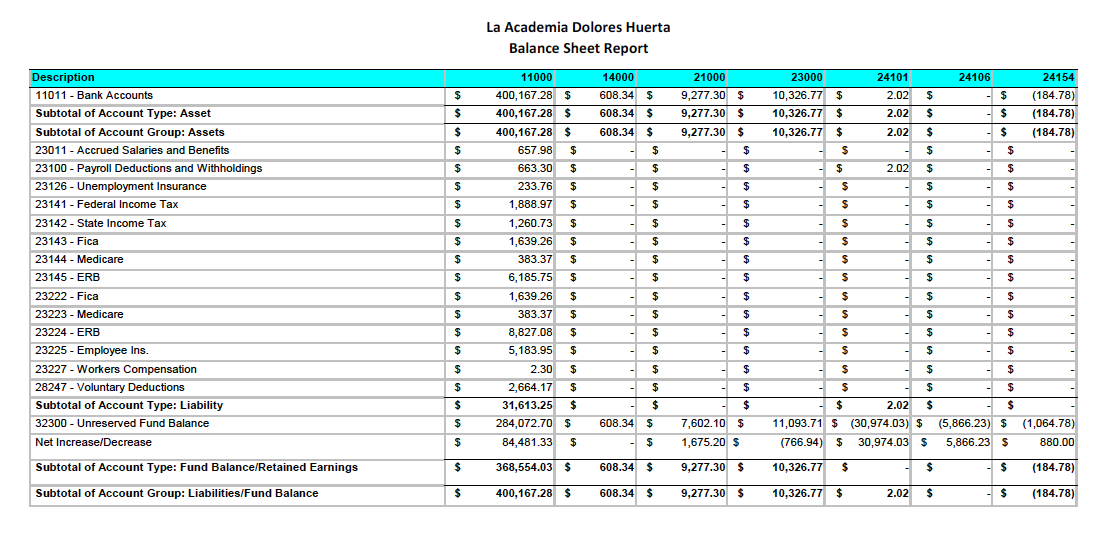 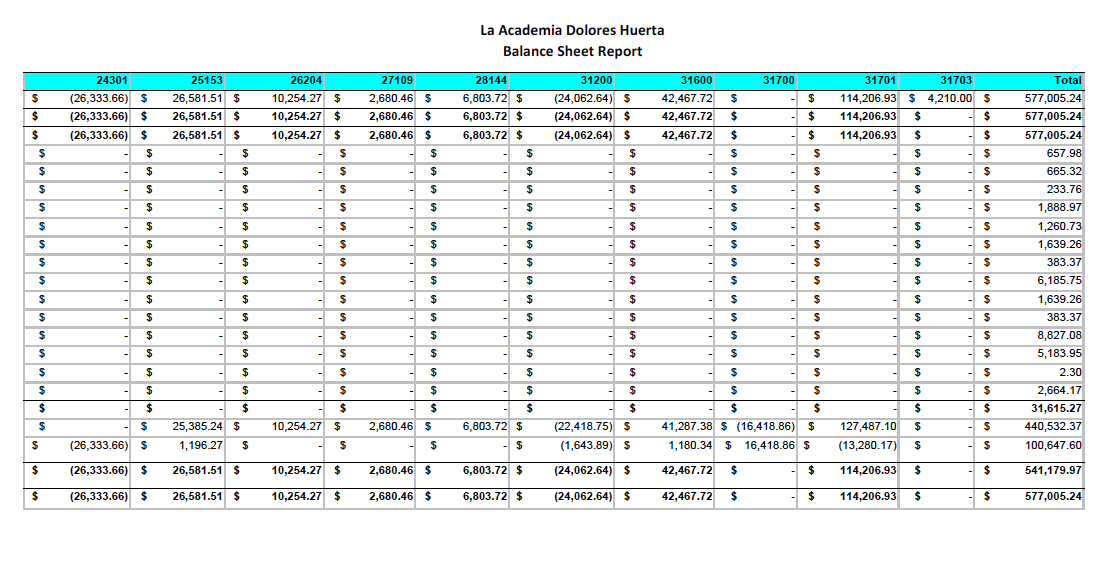 Principal’s ReportNov 12, 2020Current Enrollment:         Still have spaces available for 6th & 7th grade students. LADH News:Charter RenewalWaiting on Renewal Site visit prelim report. (It is supposed to be available today, Nov 12) once we receive it, we have 5 days to respond to any findings.We have 5-10 mins at the beginning of the renewal Hearing to do a quick presentation on how LADH is addressing Culture, Identity and Equity.  I am asking Mr. Delgado to develop a short video presentation regarding this.  I am open to any suggestions you may have.RecruitingI have update some of our Social Media Posts to keep them fresh and attract more interest.  I will be sending updated press releases to LC Sun News once there is a clearer reentry requirement.  Cultural Committee Project (CCP)Continuing with the Pen Pal writing process for the moment.  Will continue to develop this as the semester progresses.School Leaders Conference CallNov 12As of yet, no tentative reentry date for MS or HS.  They are currently updating the ReEntry Criteria Tool Kit to reflect MS & HS specific needs.Finance Committee met on Thursday, Nov 12, 2020 (See Finance Report)Student Achievement:Report Cards were sent out to all students last week.Professional Learning Community (PLC):We will begin our Bi-weekly PD during the 2nd 9wks. Starting with an emphasis on virtual student engagement.Student News:   We have modified our current class schedule in an effort to help both parents and students.Teacher/Staff News:Ms. Gallegos our Math teacher was just diagnosed with Breast Cancer.  There is a Go Fund Me page set up for her if you would like to make a donation to help with her treatment.Upcoming Events:    NAFundraisers:  LADH Facemasks are available for sale for $10Community Collaboration:CYFD & Engage NM to help with reaching out to students who have been chronically absent.GradeEnrolled6th 127th 198th 40Total71